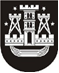 KLAIPĖDOS MIESTO SAVIVALDYBĖS TARYBASPRENDIMASDĖL KLAIPĖDOS MIESTO SAVIVALDYBĖS TARYBOS 2020 M. VASARIO 27 D. SPRENDIMO NR. T2-43 „DĖL KLAIPĖDOS MIESTO SAVIVALDYBĖS aplinkos apsaugos rėmimo specialiosios programos 2020 mETŲ priemonių PATVIRTINIMO“ PAKEITIMO2020 m. birželio 25 d. Nr. T2-151KlaipėdaVadovaudamasi Lietuvos Respublikos vietos savivaldos įstatymo 18 straipsnio 1 dalimi, Klaipėdos miesto savivaldybės taryba nusprendžia:1. Pakeisti Klaipėdos miesto savivaldybės aplinkos apsaugos rėmimo specialiosios programos 2020 metų priemones, patvirtintas Klaipėdos miesto savivaldybės tarybos 2020 m. vasario 27 d. sprendimu Nr. T2-43 „Dėl Klaipėdos miesto savivaldybės aplinkos apsaugos rėmimo specialiosios programos 2020 m. priemonių patvirtinimo“, ir jas išdėstyti nauja redakcija (pridedama).2. Skelbti šį sprendimą Klaipėdos miesto savivaldybės interneto svetainėje.Savivaldybės merasVytautas Grubliauskas